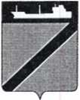 АДМИНИСТРАЦИЯ ТУАПСИНСКОГО ГОРОДСКОГО ПОСЕЛЕНИЯТУАПСИНСКОГО РАЙОНАПОСТАНОВЛЕНИЕот 17.01.2022                                                                                      № 13г. ТуапсеОб отмене постановления администрации Туапсинского городского поселения Туапсинского района от 26 октября 2017 г.  № 1518«Об утверждении административного регламента по осуществлению муниципального жилищного контроля» На основании Федерального закона от 31 июля 2020 г. № 248-ФЗ "О государственном контроле (надзоре) и муниципальном контроле в Российской Федерации", решения Совета Туапсинского городского поселения Туапсинского района от 20 декабря 2021 г. № 46.9 «Об утверждении Положения о муниципальном жилищном контроле на территории Туапсинского городского поселения Туапсинского района», п о с т а н о в л я ю:1. Отменить постановление администрации Туапсинского городского поселения Туапсинского района от 26 октября 2017 г. № 1518 "Об утверждении административного регламента по осуществлению муниципального жилищного контроля»2. Отделу жилищно-коммунального хозяйства администрации Туапсинского городского поселения Туапсинского района (Чернышов Е.В.) разместить настоящее постановление в информационно-телекоммуникационной сети «интернет» на официальном сайте администрации Туапсинского городского поселения Туапсинского района. 3. Общему отделу  администрации  Туапсинского  городского  поселения  Туапсинского  района  (Кот А.И.)  обнародовать настоящее постановление    в установленном порядке.4.  Контроль   за  выполнением  настоящего постановления   возложить на заместителя главы администрации Туапсинского городского поселения Туапсинского района Чусова А.И. 5. Постановление вступает в силу со дня его обнародования.Глава Туапсинского городского поселения Туапсинского района                                                                    С.В. Бондаренко